Conwy and Prestatyn Circuit, North WalesWe are recruiting!OUTREACH WORKERBase:			St John’s Methodist Church, Mostyn Street, LlandudnoSalary:		£27,300.00Reporting to:	Superintendent or delegated mentorClosing date:	27th February 2024Hours:		35 hours per weekWe are seeking to appoint an Outreach Worker to develop outreach opportunities in the church and the wider community.  This post is new to the Circuit and offers an exciting opportunity to explore and develop new mission activities across the Circuit.The person we are looking for must be:A committed and practising Christian, with an understanding of MethodismAble to work alone, but as part of a wider teamAble to adjust to working with permanent residents and also visitors to the areaTrained (or willing to be trained) in all aspects of Safeguarding, including risk assessmentFlexible in regard to hours of workPossessed of excellent interpersonal skillsAble to demonstrate relevant experience, particularly working with volunteersExperience of using and managing social mediaA DBS disclosure and will be required for this post.This post is for a fixed term of 3 years, subject to extension following review and available funding.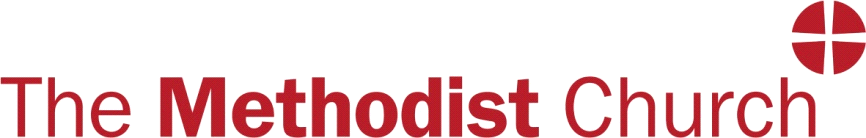 